Решение № 115 от 20 декабря 2016 г. О согласовании сводного районного календарного плана на I квартал 2017 года по досуговой, социально-воспитательной, физкультурно-оздоровительной и спортивной работе с населением по месту жительства на территории Головин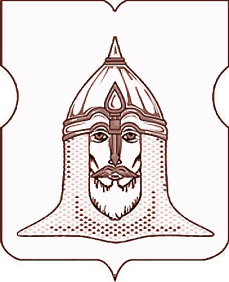 СОВЕТ ДЕПУТАТОВМУНИЦИПАЛЬНОГО ОКРУГА ГОЛОВИНСКИЙРЕШЕНИЕ 20 декабря 2016 года № 115О согласовании сводного районного календарного плана на I квартал 2017 года по досуговой, социально-воспитательной, физкультурно-оздоровительной и спортивной работе с населением по месту жительства на территории Головинского района города МосквыВ соответствии с пунктом 3 части 7 статьи 1 Закона города Москвы от 11 июля 2012 года № 39 «О наделении органов местного самоуправления муниципальных округов в городе Москве отдельными полномочиями города Москвы», на основании письма управы Головинского района города Москвы от 15 декабря 2016 года № 307/97, поступившего в адрес Совета депутатов муниципального округа Головинский 16 декабря 2016 года и зарегистрированного за № 7-5-1939/16,Советом депутатов принято решениеСогласовать сводный районный календарный план на I квартал 2017 года по досуговой, социально-воспитательной, физкультурно-оздоровительной и спортивной работе с населением по месту жительства на территории Головинского района города Москвы (приложение).Направить настоящее решение в течение 3 дней со дня его принятия в:-          Департамент территориальных органов исполнительной власти города Москвы;-          администрацию муниципального округа Головинский;-          управу Головинского района города Москвы.Администрации муниципального округа Головинский опубликовать настоящее решение в бюллетене «Московский муниципальный вестник» и разместить на официальном сайте органов местного самоуправления муниципального округа Головинский www.nashe-golovino.ru.Настоящее решение вступает в силу со дня его принятия.Контроль исполнения настоящего решения возложить на главу муниципального округа Головинский Архипцову Н.В. и председателя комиссии по досуговой, социально-воспитательной, физкультурно-оздоровительной и спортивной работе – депутата Вяльченкову Н.В. Глава муниципального округа Головинский                                                   Н.В. Архипцова Приложениек решению Совета депутатовмуниципального округа Головинскийот  15 декабря 2016года № 115Сводный календарный план муниципального округа Головинскийпо досуговой, социально-воспитательной, физкультурно-оздоровительной и спортивной работе с населением по месту жительствана I квартал 2017 года«УТВЕРЖДАЮ»Глава управыГоловинского района г. Москвы__________________/М.В. Панасенко/«_____» _________________ 2016 г.«СОГЛАСОВАНО»Глава муниципального округа Головинский______________________ /Н. В. Архипцова/«_____» _________________ 2016г.№Наименование мероприятияДата и время проведенияМесто проведенияКол-во участниковОрганизатор мероприятия1.                 Выставка детских творческих работ «Рождественская звезда».12.2016.- 01.2017г.Флотская ул., д. 120МБУ «ДЦ «РОДНИК»2.                 Новогодняя встреча «Матери героев».январьЛенинградское ш., д. 8430НПП ВА «Комбат»3.                 Новогодняя ёлка для малообеспеченных жителей МО Головинский.3 январяЛенинградское ш., д.8440НПП ВА «Комбат»4.                 Новогодняя ёлка для детей инвалидов жителей МО Головинский.3 январяЛенинградское ш., д.8430НПП ВА «Комбат»5.                 Новогодняя ёлка для актива района жителей МО Головинский.3 январяЛенинградское ш., д.8430НПП ВА «Комбат»6.                 Выставка творческих работ студии ИЗО и ДПИ «Эх, ты Зимушка – зима».январьКронштадтский б-р, д.37 г30МБУ «ДЦ «РОДНИК»7.                 Я помню, я горжусь – День снятия блокады города Ленинграда.январьПо назначению-Администрация МО, НПП ВА «Комбат»8.                 День интернационалиста.февральЛенинградское ш., д. 84100НПП ВА «Комбат»9.                 Выставка детских творческих работ, посвященная Дню защитника Отечества.февральФлотская ул., д. 140МБУ «ДЦ «РОДНИК»10.             Мероприятие, посвященное Дню защитника отечества «Урок мужества».февральПо назначению40МБУ «ДЦ «РОДНИК»11.              Мероприятие, посвященное празднованию Масленицы.февральПо назначению300МБУ «ДЦ «РОДНИК»12.             Мероприятие, посвященное празднованию масленицы «Широкая Масленица».25.02.Парк-усадьба «Михалково», Михалковская ул., д. 36-382000Администрация МО13.             Мастер класс, посвященный празднованию масленицы (русско-народный промысел).февральКронштадтский б-р, д.37 г, Солнечногорская ул., д. 550МБУ «ДЦ «РОДНИК»14.             Служу Отечеству – День призывника.мартПо назначению100Администрация МО, ОВК, образовательные учреждения, общественные организации15.             Праздничный концерт «Мама – Солнышко моё!», посвященный международному женскому дню.мартКронштадтский б-р, д.37 г, Солнечногорская ул., д. 5150МБУ «ДЦ «РОДНИК»16.             Выставка детских творческих работ, посвященная международному женскому дню.мартСолнечногорская ул., д. 540МБУ «ДЦ «РОДНИК»17.             Мастер класс, посвященный международному женскому дню.мартКронштадтский б-р, д.37г, Солнечногорская ул., д. 550МБУ «ДЦ «РОДНИК»Спортивная работаСпортивная работаСпортивная работаСпортивная работаСпортивная работаСпортивная работа1.                 Соревнования по дартс для школьников и подростков МО Головинский в рамках массового городского движения «Московский двор – спортивный двор.ЯнварьСмольная ул., д.1130МБУ «ДЦ «РОДНИК»2.                 Мультиспортивная игротека для жителей МО Головинский.ЯнварьСмольная ул., д.1115МБУ «ДЦ «РОДНИК»3.                 Мультиспортивная игротека для жителей МО Головинский.ЯнварьЛенинградское ш., д.8414НПП ВА  «Комбат»4.                 Районный этап соревнований по шашкам в рамках Московской комплексной межокружной Спартакиады среди населения старшего и пожилого возрастов «Спортивное долголетие».ФевральЛенинградское ш., д.8420НПП ВА  «Комбат»5.                 Районный этап соревнований по шахматам в рамках Московской комплексной межокружной Спартакиады среди населения старшего и пожилого возрастов «Спортивное долголетие».ФевральЛенинградское ш., д.8420НПП ВА  «Комбат»6.                 Районный этап соревнований по флорболу в рамках Спартакиады по месту жительства «Московский двор – спортивный двор».ФевральСпортивный зал, Авангардная ул., д.1130МБУ «ДЦ «РОДНИК»7.                 Районный этап соревнований по шахматам в рамках Спартакиады по месту жительства «Московский двор – спортивный двор».ФевральСолнечногорская ул. д.525МБУ «ДЦ «РОДНИК»8.                 Районный этап соревнований по шахматам в рамках Московской комплексной межокружной Спартакиады «Спорт для всех».ФевральСолнечногорская ул. д.520МБУ «ДЦ «РОДНИК»9.                 Районные соревнования в рамках I этапа Спартакиады "Всей семьей за здоровьем" («Зимние забавы») в рамках Московской комплексной межокружной Спартакиады семейных команд «Всей семьей за здоровьем!».ФевральСпортивная площадка, Лавочкина ул. д.630МБУ «ДЦ «РОДНИК»10.             Соревнования по шашкам для школьников и подростков МО Головинский в рамках массового городского движения «Московский двор – спортивный двор».ФевральСолнечногорская ул. д.520МБУ «ДЦ «РОДНИК»11.             Турнир по хоккею на льду среди дворовых команд, приуроченный ко Дню защитника Отечества.ФевральСпортивная площадка, Лавочкина ул. д.625МБУ «ДЦ «РОДНИК»12.             Районный этап соревнований по городошному спорту в рамках Московской комплексной межокружной Спартакиады среди населения старшего и пожилого возрастов «Спортивное долголетие».МартСпортивная площадка, Флотская ул. д.7420МБУ «ДЦ «РОДНИК»13.             Районный этап соревнований по шашкам. В рамках Спартакиады по месту жительства «Московский двор – спортивный двор».МартСолнечногорская ул. д.525МБУ «ДЦ «РОДНИК»14.             Районный этап соревнований по городошному спорту в рамках  Спартакиады по месту жительства «Московский двор – спортивный двор».МартСпортивная площадка, Флотская ул. д.7425МБУ «ДЦ «РОДНИК»15.             Районный этап соревнований по шашкам в рамках Московской комплексной межокружной Спартакиады «Спорт для всех».МартСолнечногорская ул. д.525МБУ «ДЦ «РОДНИК»16.             Районные соревнования в рамках II этапа Спартакиады "Всей семьей за здоровьем" («Весенние забавы») в рамках Московской комплексной межокружной Спартакиады семейных команд «Всей семьей за здоровьем!».МартСпортивная площадка, Лавочкина ул. д.620МБУ «ДЦ «РОДНИК»17.             Районные соревнования по волейболу, приуроченные к Международному женскому Дню.Март Флотская ул., д.6020МБУ «ДЦ «РОДНИК»18.             Соревнования по дартс для лиц младше 18 лет.МартСмольная ул., д.1120МБУ «ДЦ «РОДНИК»19.             Мультиспортивная игротека для жителей МО Головинский.МартСмольная ул., д.1115МБУ «ДЦ «РОДНИК»20.             Мультиспортивная игротека для жителей МО Головинский.МартЛенинградское ш., д.8414НПП ВА «Комбат»